Рабочий лист к уроку по теме «________________».Слоевищем  называется _________________________________________________________Задание № 1. Подпиши составные части слоевища: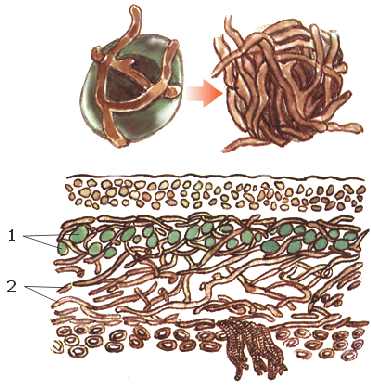 ______________________________________________________Задание № 2. Заполните таблицу с помощью учебника и раздаточного материала.Задание № 3. Продолжи фразу: Лишайники размножаются кусочками ____________. Лишайники очень __________________, поэтому они селятся на бесплодных скалах, камнях, крышах домов, даже на поверхности стекла.В жару лишайники кажутся совершенно _______________, высыхают. Но после _____________ оживают вновь.Растут лишайники очень _______________. За год они вырастают на ________мм.Продолжительность жизни лишайников ___________ лет. Задание № 4. Заполните схему «Значение лишайников».         ЗНАЧЕНИЕТип слоевища              Особенности строения         ПримерыОбитают на поверхности почвы, коре деревьев, камнях. Имеют вид накипи, плотно сросшейся с субстратом.Имеют округлую форму, часто с изрезанными или рассеченными краями.Более высокоорганизованные. Слоевище напоминает кустарничек.